I Всероссийская дистанционная научно-практическая конференция школьников и студентов «МОЛОДОЙ УЧЁНЫЙ»Секция: обществознаниеИсследовательская работаТема: «Гендерные особенности в межличностных отношениях в профильных классах»ВведениеГендерная проблематика в психологии в нашей стране набирает все большую популярность. Интерес к данной теме стимулирует научные исследования, как на уровне теории, так и на уровне практики. Еще несколько лет назад отечественные психологи знакомились с гендерной тематикой лишь по публикациям зарубежных авторов, но в последние годы и сами стали обращаться к изучению гендерных проблем. В современном мире невозможно рассматривать ни одну из социальных проблем без учета гендерной составляющей.Гендерные отношения в научном сообществе воспринимаются, как отношения между конкретными личностями мужского и женского пола или социальными группами, состоящими из мужчин или женщин. Также, есть восприятие гендерных отношений, как различных форм взаимосвязи людей, как представителей определенного пола, возникающие в процессе их совместной жизнедеятельности.Гендерные отношения встроены в широкий социальный контекст и проявляются на разных уровнях социума, то есть это многоуровневые отношения, существующие на микроуровнях социальной реальности, в том числе и в школьной сфере.В школе, где обучаются авторы, функционирует профильное обучение как средство индивидуализации обучения, при котором более полно учитываются интересы, склонности и способности обучающихся, созданы условия для образования старшеклассников в соответствии с их профессиональными интересами и намерениями в отношении продолжения образования. Таким образом, сформированы  два 10 профильных класса: социально-гуманитарный (19 девушек и 3 юношей) и физико-математический (6 девушек и 13 юношей). Важно отметить преобладание женского пола в гуманитарном профиле, а мужского – в математическом профиле. Данные классы были созданы из учеников одной параллели, и авторы стали замечать изменения в поведении ребят, с которыми знакомы с 5 класса. Некоторые из них стали общительнее, активнее и увереннее, а другие стали спокойнее, нежнее, стали чаще уступать своим одноклассникам в чём-либо. Данные изменения очень заинтересовали авторов и они решили написать исследование для того, чтобы выявить гендерные различия в межличностных отношениях учащихся.Цель: выявление гендерных различий в межличностных отношениях учащихся профильных классов и разработка соответствующих рекомендаций.Поставленные цели конкретизировались следующими задачами:провести анализ психологической литературы по данной теме;подобрать методики на определение гендерной идентичности учащихся;провести социометрическое исследование;подобрать методики на определение стратегии поведения в конфликте учащихся;проанализировать данные, полученные в результате исследования;обобщить полученные результаты, сделать выводы и дать рекомендации.Объект: учащиеся 10 профильных классовПредмет: гендерные различия в межличностных отношениях  10 профильных классов.Гипотеза исследования: гендерная идентичность влияет на межличностные взаимоотношения подростков.Структура работыРабота состоит из введения, двух глав, выводов по главам, заключения, тезауруса, списка литературы и приложений.Глава 1.  Гендер и профильное обучение1.1. Пол и гендер  Процесс гендерной дифференциации у человека социально обусловлен. Социальная дифференциация возникает с момента определения пола ребенка и фиксации пола в виде присвоенного ребенку имени (мужского или женского). С этого момента начинается процесс обучения ребенка гендерной роли в соответствии с культурными особенностями данного общества и под влиянием определенных стереотипов. Таким образом, быть мужчиной или женщиной — это значит не только быть человеком с определенной анатомией, но и следовать определенным социокультурным ожиданиям, предъявляемым обществом к человеку. По словам Симоны де Бувуар: «Женщинами не рождаются, женщинами становятся». Вышесказанное, естественно, относится и к мужчинам. [2]Почти все соглашаются, что мужчины и женщины – существа весьма различные; однако большинство людей затруднились бы определить, в чем именно заключаются эти различия. Мы не только родились биологическими разными, но мы становимся очень разными по своей сути в ходе адаптации к тем социальным ролям, которые нам приходится выполнять в жизни. Не вдаваясь в подробный анализ самой теории гендера, в обобщенном плане хотелось бы акцентировать ваше внимание на том, что пол имеет отношение к физическим, телесным различиям между мужчиной и женщиной. Понятие же «гендер» затрагивает их психологические, социальные и культурные особенности, то есть характеризует социальный пол. [1]Каждый человек является обладателем множества психологических черт характера. Некоторые черты являются как бы «бесполыми», универсальными, а некоторые черты традиционно связываются с типично мужской или типично женской психологией. Некоторые типичные мужские или женские черты имеют свои эволюционно-генетические и физиологические основания, предпосылки. Например, уровень агрессивности и доминантности (рассматриваемые как типично мужские черты), как оказалось, коррелирует с уровнем концентрации у индивидов мужских половых гормонов – андрогенов. Другие черты формируются в процессе социализации, воспитания и развития личности. Остановимся коротко на трех основных понятиях, о которых принято говорить в связи с феноменом «психологический пол» – маскулинность, фемининность, андрогинность. [4]Маскулинность и фемининность — нормативные представления о соматических, психических, поведенческих свойствах, характерных для мужчин и женщин.   	  В содержание маскулинной роли входят характеристики активного, доминантного, инструментального поведения (самостоятельность, независимость, напористость, способность руководить, готовность рисковать, сила, агрессивность и так далее). Основными характеристиками фемининной роли являются зависимость от окружающих, экспрессивные, необходимые для установления близких межличностных отношений характеристики — верность, мягкость, нежность, уступчивость, способность к эмпатии и так далее. Для  роли андрогина (от лат. andros — мужской, gynes — женский) свойственно сочетание характеристик фемина и маскулина, а также гибкость перехода от одной к другой роли в зависимости от требований ситуации.Интересно, что еще во времена Платона была распространена легенда о людях-андрогинах, которые сочетали в себе вид обоих полов. Они были сильны и питали даже замыслы посягнуть на власть богов. И тогда Зевс разделил их на две половинки — мужскую и женскую. С этих пор людям свойственно любовное влечение друг к другу, которое, соединяя прежние половины, пытается сделать из двух одно и тем самым исцелить человеческую натуру.Таким образом, андрогиния — характеристика целостной личности, интеграция женского эмоционально-экспрессивного стиля и мужского инструментального. [5]1.2. Теория Сандры БемТеория, основанная на концепции схем, была предложена Сандрой Бем. Данная теория рассматривает особенности половой принадлежности индивидуумов как основу их способа организации информации об окружающем мире.Согласно теории Бем, индивидуумы, испытавшие влияние половой типизации, используют гендерные схемы в большей степени, чем индивидуумы, не подверженные этому культурному процессу. Для выявления индивидуумов, для которых характерна половая типизация, Бем просила их оценить себя по ряду сексуально-типизированных черт личности. Индивидуумы, высоко оценивающие себя по типично маскулинным чертам (таким, как «уверенный в себе», «независимый»), но низко по типично фемининным чертам («сопереживающий», «нежный»), определялись как маскулинные; индивидуумы, для которых был характерен противоположный паттерн, определялись как фемининные; а индивидуумы, описывающие себя как обладающие и маскулинными и фемининными чертами, определялись как андрогинные (от греч. андро — «мужской» и гино — «женский»). Была проведена серия исследований, в ходе которых было обнаружено, что индивидуумы, идентифицированные как андрогинные, проявляли и такие маскулинные черты, как независимость, и такие фемининные черты, как заботливость, тогда как сексуально-типизированные индивидуумы (мужчины, обладающие маскулинными чертами, и женщины, обладающие фемининными чертами), как правило, демонстрировали только формы поведения, характерные для своего пола (Веш, 1975; Bern, Martyna & Watson, 1976).В ходе исследования, проведенного с целью выяснить, используют ли гендерные схемы при организации информации не сексуально-типизированные индивидуумы, участникам предъявлялся список слов, а впоследствии их просили вспомнить как можно большее число слов в любом порядке. Список включал имена собственные, названия животных, глаголы и названия предметов одежды. Имена собственные наполовину состояли из мужских имен, а наполовину из женских, и одна треть остальных слов списка рассматривалась экспертами как маскулинная (горилла, швырнуть, брюки), одна треть — как фемининная (бабочка, краснеть, бикини) и одна треть как нейтральная (муравей, идти, свитер). Исследования, посвященные памяти, показывают, что если индивидуум кодирует некоторое количество слов согласно некоей базовой схеме или ассоциативной сети, воспоминание одного из связанных со схемой слов увеличивает вероятность воспоминания и других. Соответственно последовательность слов, которые вспомнил индивидуум, должна выявить «цепочки» или кластеры слов, связанных между собой в памяти благодаря схеме. Например, если участник исследования думает о названии животного, он или она, вероятно, подумает о других названиях животных. Обратите внимание, что участники эксперимента могли группировать слова либо по семантическим категориям (имена, животные, глаголы, одежда), либо в соответствии с их гендерными характеристиками.Сексуально-типизированные участники использовали гендерную группировку значительно чаще, чем остальные участники. Например, если сексуально-типизированный индивидуум вспоминал слово «бабочка», он или она чаще вспоминали вслед за ним другое феминное слово, например «бикини», тогда как не сексуально-типизированные индивидуумы обычно вспоминали вслед за словом «бабочка» название другого животного. Таким образом, сексуально-типизированные участники с большей вероятностью связывали в памяти слова по гендерному принципу; как и предсказывала теория, они чаще использовали гендерные схемы при организации информации.Имеются и другие источники, подтверждающие теорию гендерных схем. Например, сексуально-типизированные женщины используют феминные конструкты чаще, чем андрогинные женщины, распределяя людей по категориям при выполнении реп-теста (Rep Test, Tunnell, 1981). Сексуально-типизированные люди также склонны группировать высказывания по маскулинным и фемининным категориям при описании самих себя (Larsen & Seidman, 1986). Сексуально-типизированные индивидуумы также более склонны представлять себе персонажей, о которых они читают, либо как мужчин, либо как женщин, даже когда их пол не имеет значения. [6]1.3. Межличностные взаимоотношения в классном коллективеНаблюдения и некоторые исследования показывают, что школьник весьма аффективно, эмоционально переживает свои взаимоотношения с окружающими, свое положение в группе сверстников. Неудовлетворенность в общении с одноклассниками сказывается и в поведении ребенка, оказывает отрицательное влияние на успеваемость, толкает на различные, иногда даже антиобщественные поступки. В связи с этим возникает ряд важнейших педагогических проблем. [7]В старшем подростковом возрасте преобразовывается сама система неформальных отношений, и к этому возрасту школьники успешно преодолевают условные барьеры, ограничивающие внутриклассное общение рамками однополых компаний. Другими словами, можно сказать, что коммуникативные взаимодействия в этом возрасте носят более разносторонний и устойчивый характер, общение протекает интенсивно и имеет ярко выраженную эмоциональную окраску. Вообще для старшего подростка неформальные взаимоотношения приобретают особую ценность. В них старшеклассник как бы тренируется перед выходом во взрослую жизнь. Эпоха отрочества - это эпоха индивидуализации. Человек в этот период стремится к наибольшему раскрытию своих личностных качеств и способностей в группе, особенно если эта группа для него является референтной.Уровень развития коллективных отношений определяет специфику процессов индивидуализации. В классах, где взаимоотношения основаны на доверии, товарищеской взаимопомощи, ответственной зависимости, проявления самобытности, независимо от статуса членов группы, встречают поддержку и способствуют интеграции личности в коллективе. Обогащенной оказывается не только личность, проявляющая творческую инициативу, смелость в отказе от дурных традиций, но и коллектив. В группах с низким уровнем коллективных отношений проявления индивидуальности пресекаются без учета их нравственного содержания. Необычность, уникальность одноклассника воспринимается как нежелательный фактор и несет в себе угрозу для персонализации остальных. В классах с подобным типом межличностных отношений индивидуализация одного происходит за счёт деиндивидуализации других. [7]Половая самоидентификация всегда влияет на межличностные отношения в классном коллективе. Об этом влиянии пишут множество авторов таких, как Дружинины О. и А., Кон И. С., Абраменкова В. В., Мясищев В.Н. и другие. 1.4. Взаимодействия в классном коллективеСовременное образование требует от школы сохранить психическое и физическое здоровье  детей, поддержать их инициативность, самостоятельность, сберечь ту оптимистическую самооценку, с которой ребенок приходит в школу, сформировать у него навыки сотрудничества, общения, научить делать самостоятельный выбор.                       В совместной деятельности в процессе решения проблемы и столкновения мнений появляется реальная возможность формировать навыки общения, развивать речь, учить договариваться друг с другом, видеть и понимать, что человек нуждается в твоей помощи. Если дети работают в группах, становятся очевидными все межличностные отношения, существующие в классе. Проявляются эмоциональные и деловые лидеры, отвергнутые, ведущие и ведомые – всё, что даже опытный учитель не может увидеть, когда каждый ученик работает за себя.         В младшем школьном возрасте у ребенка, как правило, складывается определенная самооценка своих учебных способностей, так и общих возможностей. Способность делать что-то лучше всех принципиально важна для младших школьников. Не зря именно этот возрастной период характеризуется стремлением ребенка овладеть различными умениями. [8]Типы взаимодействийПо мнению К. Томаса и Р. Килманна, в основании типологии конфликтного поведения лежат два поведенческих стиля: кооперация (от лат. Cooperatio - сотрудничество), связанная с вниманием человека к интересам других людей, вовлеченных в конфликт, и конкуренция (от лат. Сопсигго - сталкиваюсь), для которой характерен акцент на защите собственных интересов. Соответственно этим двум основным измерениям К. Томас выделяет следующие способы регулирования конфликтов: а) конфронтация (соревнование, соперничество), которое выражается в стремлении добиться удовлетворения своих интересов в ущерб интересов другого человека; б) приспособление (уступчивость), означающее, в противоположность соперничеству, принесение в жертву собственных интересов ради интересов другого; в) компромисс, как соглашение между участниками конфликта, достигнутое путем взаимных уступок; г) уклонение (уход, игнорирование), для которого характерно как отсутствие стремления к кооперации, так и отсутствие тенденции к достижению собственных целей;        д) сотрудничество, когда участники ситуации приходят к альтернативе, полностью удовлетворяющей интересы обеих сторон. [3]За всеми этими понятиями ясно виден принцип выделения двух различных типов взаимодействия. В первом случае анализируются такие его проявления, которые способствуют организации совместной деятельности, являются «позитивными» с этой точки зрения. Во вторую группу попадают взаимодействия, так или иначе «расшатывающие» совместную деятельность, представляющие собой определенного рода препятствия для нее.Кооперация, или кооперативное взаимодействие, означает координацию единичных сил участников (упорядочивание, комбинирование, суммирование этих сил), проявляется во взаимопомощи и взаимовлиянии и предусматривает совместное достижение целей. Кооперация является необходимым элементом совместной деятельности, порождённым её особой природой. А.Н.Леонтьев выделял в качестве ее характеристик разделение единого процесса деятельности между участниками и изменение деятельности каждого. Важным показателем «тесноты» кооперативного взаимодействия является включенность в него всех участников процесса. Поэтому для кооперации важны вклады участников взаимодействия и степень их включенности в него.Конкуренция - это одна из основных форм организации межличностного взаимодействия, характеризующаяся достижением индивидуальных или групповых целей, интересов в условиях противоборства с добивающимися этих же целей и интересов других индивидов и групп. Конкуренция отличается сильной вовлеченностью в борьбу и частичной деперсонализацией представлений о противнике и предполагает создание затруднений и препятствий соперникам в достижении целей. По определению И.М.Шмелева конкуренция выражает отрицательное отношение к процессу взаимодействия, но может рассматриваться и как продуктивный тип, в ходе которого у субъектов взаимодействия возникает конкурентно-созидательная мотивация. Степени конкуренции: соревнование, соперничество, конфронтация, конфликт. [2]Во взаимодействии принципиально важна проблема содержания деятельности, в рамках которой и происходят эти типы взаимодействия. Так кооперативный тип взаимодействия возможен не только в условиях производства, но, например, и при осуществлении каких-либо асоциальных, противоправных поступков - совместного ограбления, кражи и т.д. Поэтому кооперация в социально-негативной деятельности не обязательно та форма, которую необходимо стимулировать: напротив, деятельность, конфликтная в условиях асоциальной деятельности, может оцениваться позитивно. Кооперация и конкуренция лишь формы «психологического рисунка» взаимодействия, содержание же и в том и в другом случае задается более широкой системой деятельности, куда кооперация или конкуренция включены. [9]Вывод по 1 главе: Пол и гендер - это разные понятия. «Пол» - одна из самых многозначных и сложных научных категорий. Это демографическая категория, подчеркивающая биологические отличия.«Гендер» в отличие от пола более широкое понятие, которое рассматривает мужчину и женщину не в «природном», «естественном» качестве, не как биологическое существо, судьба которого предопределена его физиологическими особенностями, но как человека, то есть существо социальное, со своим особым статусом, особыми социальными интересами, запросами, потребностями, стратегией социального поведения.На сегодняшний день принято выделять 3 типа гендерных ролей или 3 типа психологического пола личности: маскулин, фемин, андрогин.Наиболее перспективное направление связанно с преобладанием андрогинной линии поведения, когда индивид совмещает в себе наилучшие характеристики свойственные и мужскому и женскому мировосприятию.Становление мужской и женской гендерной идентичности, отличаются на разных этапах развития и обусловлены личным жизненным опытом, гендерной социализацией, особенностями возраста, социальной ситуацией развития.Одновременно стереотипы «мужского» и «женского» закрепляются специальными культурными приемами - через образование, общественное мнение, произведения литературы и искусства, рекламу, средства массовой информации, телевидение.Глава 2. Исследовательская частьДанное исследование предполагало наличие двух групп испытуемых: юношей и девушек 16-17 лет. Субъектом исследования стали две группы из двадцати двух человек 10«А» класса с социально-гуманитарным профилем обучения (19 девушек и 3 юноши) и девятнадцати человек 10«Б» класса с физико-математическим профилем обучения (6 девушек и 13 юношей) МБОУ СОШ №34 города Ижевска.Исследование состояло из следующих этапов:Определение гендерной идентичности двух групп испытуемых по Методике «Маскулинность-фемининность» Сандры Бем. (Приложение 1)Анализ преобладающих гендерных типов в классах.Проведение социометрического опроса  по технике Джекоба Морено. (Приложение 2)Анализ выявленных микрогрупп и лидеров.Проведение теста Томаса-Килманна на определение стратегии поведения в конфликтной ситуации.Анализ преобладающих стратегий поведения в 2 классах.Вывод по 3 этапам исследования.Разработка рекомендаций.Методика «Маскулинность-фемининность» Сандры БемМетодика была предложена Сандрой Бем (Sandra L. Bem, 1974) для диагностики психологического пола и определяет степень андрогинности, маскулинности и фемининности личности. Опросник содержит 60 утверждений (качеств), на каждое из которых испытуемый отвечает «да» или «нет», оценивая тем самым наличие или отсутствие у себя названных качеств.Тестирование  проводилось  индивидуально. Таблица 1. Результаты теста Сандры Бем в социально-гуманитарном классе Таблица 2. Результаты теста Сандры Бем в физико-математическом классеУсловные обозначения:          - от -1,500 до -2,025                    - от 0 до 0,200                             - от 1,000 до 1,100          - от -1,400 до -1,500                    - от 0,200 до 0,300                      - от 1,100 до 1,200                  - от -1,200 до -1,400                    - от 0,300 до 0,500                      - от 1,200 до 1,300          - от -1,100 до -1,200                    - от 0,500 до 0,700                      - от 1,300 до 1,400          - от -0,500 до -1,000                    - от 0,500 до 1,000                      - от 1,400 до 2,322          - от 0 до -0,500В  результате первого этапа исследования  авторы выявили полоролевой тип личности каждого учащегося и пришли к выводу, что в социально-гуманитарном классе преобладающее количество девушек являются андрогинами с показателем андрогинности больше нуля, в некоторых случаях данный коэффициент превышает отметку в 0,5 (Таблица 3, ученики 19, 22), что может свидетельствовать о том, что ученицам в большей степени присущи феминные черты, часть девушек является феминами с достаточно ярко выраженным коэффициентом фемининности. Среди юношей андрогинов не обнаружилось. В классе присутствуют юноши-фемины с достаточно выраженным показателем феминности и ярко выраженный маскулин. В физико-математическом классе гендерный тип личности у учащихся выражен следующим образом: 50% девушек являются андрогинами с показателями андрогинности от нуля и ниже, за исключением одной ученицы с положительным коэффициентом андрогинности (Таблица 4, ученик 15), а 50% – с ярко выраженной феминностью. Среди юношей преобладают маскулины с высоким коэффициентом маскулинности и андрогины с коэффициентом андрогинности  ниже нуля. Исключением является юноша с ярко выраженными феминными чертами. (Таблица 4, ученик 6) Коэффициент выраженности андрогинных качеств у учащихся физико-математического класса варьируется от -0,348 до 0,348, что свидетельствует о том, что в характере не прослеживается явное преобладание феминных черт в случае с положительными коэффициентами и маскулинных черт в случае с показателями ниже нуля.С целью более наглядной демонстрации полученных результатов, авторы построили диаграммы преобладающих типов гендера в 2 коллективах.Рисунок 1. Результаты опросника «Маскулинность-фемининность» Сандры Бем По результатам теста С. Бем, представленным в диаграммах, четко прослеживается, что в социально-гуманитарном классе с преобладанием женского коллектива 67% юношей являются ярко выраженными феминами, а 33 % - ярко выраженными маскулинами, андрогины среди юношей не обнаружились. Среди девушек 37% являются феминами, 73% - андрогинами.В физико-математическом классе 39% юношей являются андрогинами, а 61% -  маскулинами. Среди девушек - 50% являются ярко выраженными феминами, 50% - андрогинами.Социометрическая техника Джекоба МореноВ межличностных отношениях важную роль играет умение адекватно оценивать другого человека, глубоко видеть и правильно анализировать его поступки - то есть то, что не лежит на поверхности и заметно уже при первом знакомстве, а достигается только как итог большого опыта общения и взаимодействия. В классных коллективах нередко можно встретить объединения детей, включающие четыре и даже пять человек. Однако в большинстве реальных групп на практике такие объединения школьников встречаются крайне редко. «Группы-диады» и «группы-триады» представляют собой наиболее типичные микрогруппы, из которых состоит любая малая группа. Статистическую картину внутригрупповых отношений можно получить с помощью методики, которая называется социометрия. С помощью социометрии авторы выявили «социометрические позиции», обнаружили внутригрупповые подсистемы, сплочённые образования, во главе которых могут быть свои неформальные лидеры. Таблица 3. Результаты социометрического исследования социально-гуманитарного классаТаблица 4. Результаты социометрического исследования физико-математического классаУсловные обозначения:    - маскулинный             - андрогинный             - фемининный              - взаимный выборПроанализировав полученные результаты, авторы выявили, что в социально-гуманитарном и в физико-математическом классах андрогинные ученики являются наиболее популярными, чем их фемининные и маскулинные одноклассники. Обуславливается это тем, что для андрогинной роли свойственно сочетание характеристик феминной и маскулинной ролей, а также гибкость перехода от одной к другой роли в зависимости от требований ситуации. Также результаты социометрического опроса показали, что андрогины с показателем андрогинности больше нуля являются наиболее популярными в обоих классах. (Таблица 3,ученики 12, 16,18, таблица 4, ученики 1, 7, 15) Также авторы пришли к выводу, что юноши-маскулины более популярны в феминнном обществе (Таблица 3, ученик 1), нежели в маскулинном, а юноши-фемины имеют популярность в маскулинно-андрогинном коллективе в большей степени, чем в феминно-андрогинном. (Таблица 4, ученик 6) Это объясняется тем, что маскулинные люди имеют привычку справляться в одиночку с какими-либо проблемами и мало нуждаются в чьей-либо помощи, поэтому и не стараются заводить с кем-либо крепких отношений.В социально-гуманитарном классе по количеству взаимных выборов авторы выявили присутствие множества микрогрупп, склонных конфликтовать между собой. В физико-математическом классе практически отсутствуют микрогруппы, при этом в коллективе нет тесных взаимосвязей, вследствие этого они не подвержены конфликтным ситуациям. 
	Для более точного анализа, авторы провели тест для выявления преобладающей стратегии поведения каждого учащегося в конфликтной ситуации.Тест Томаса-Килманна на поведение в конфликтной ситуацииОдной из самых распространенных методик диагностики поведения личности в конфликтной ситуации является опросник Кеннета Томаса «Определение способов регулирования конфликтов». К. Томас исходил из того, что людям не следует избегать конфликтов или разрешать их любой ценой, а требуется уметь грамотно ими управлять. Он совместно с Ральфом Килманном предложил двухмерную модель регулирования конфликтов, одно измерение которой - поведение личности, основанное на внимании к интересам других людей; второе - поведение, подразумевающее игнорирование целей окружающих и защиту собственных интересов.Таблица 5. Результаты теста «Определение способов регулирования конфликтов» в социально-гуманитарном классеТаблица 6. Результаты теста «Определение способов регулирования конфликтов» в физико-математическом классеУсловные обозначения:    - маскулины                       - андрогины              - фемины                  - слабо выраженное          - оптимальное          - ярко выраженноеВ результате теста Томаса-Килманна авторы выявили, что в социально-гуманитарном классе наибольшее количество учеников во время конфликта используют стратегию соперничества, в особенности, девочки, чем обосновано явление постоянных ссор не только в коллективе, но и с педагогами. С позиции гендера было замечено, что андрогины с коэффициентом андрогинности выше нуля намного чаще прибегают к данной стратегии поведения при конфликте (Таблица 5, ученики 4, 6, 8, 11, 13, 14, 15, 17, 18, 22), но и стратегия сотрудничества имеет популярность у учеников с таким показателем андрогинности, в случае с отрицательным показателем андрогины наиболее часто выбирают стратегию сотрудничества. Фемины выбирают стратегию компромисса в большинстве случаев. (Таблица 5, ученики 2, 3, 5, 9, 10, 20, 21) Стратегия сотрудничества имеет популярность у андрогинов в малом количестве случаев (Таблица 5, ученик 12, 16, 18). Стратегия избегания и приспособления не используется ни одним учеником.В физико-математическом классе стратегии соперничества и избегания не используется ни одним учеником, стратегию сотрудничества используют андрогины вне зависимости от коэффициента андрогинности (Таблица 6, ученики 1, 5, 7, 12, 14, 15, 19). Стратегия компромисса наиболее часто используется феминами (Таблица 6, ученики 6, 16, 17, 18) и ярко выраженными маскулинами (Таблица 6, ученики 2, 3, 9, 11). Также маскулины используют стратегию приспособления. (Таблица 6, ученики 10, 13)С целью более наглядной демонстрации преобладающих стратегий поведения в конфликтах двух классных коллективов, авторы составили диаграммы.Рисунок 2. Результаты теста «Определение способов регулирования конфликтов»В процессе наблюдений авторы заметили, что даже при возникновении конфликтов классных коллективов с педагогами, физико-математический класс выходит из данной ситуации гораздо быстрее, так как преобладающей стратегией поведения в конфликте в классе является сотрудничество, в то время как у социально-гуманитарного класса конфликт затягивается, поскольку в данном коллективе преобладающей стратегией выхода из конфликта является соперничество. Из этого следует, что характерным поведенческим стилем для социально-гуманитарного класса является конкуренция, для физико-математического – кооперация.Проанализировав полученные результаты со всех этапов исследования, авторы выявили закономерность, заключающуюся в том, что андрогины с показателем андрогинности выше нуля, вне зависимости от пола, выбирающие при конфликте стратегию сотрудничества будут наиболее популярны в обществе и классном коллективе. Данную закономерность можно рассмотреть на конкретном примере (Таблица 1,3,5, ученик 12). Данный ученик по результатам теста С. Бэм является андрогином с показателем андрогинности 0,348, что свидетельствует об умении человека сочетать в себе характеристики феминной и маскулинной ролей, а также гибкость перехода от одной к другой роли в зависимости от требований ситуации; результаты теста Томаса-Килманна показали, что учащийся в ходе конфликта выбирает для себя стратегию сотрудничества, являющуюся наиболее эффективной стратегией поведения при конфликте, и предполагающую направленность оппонентов на конструктивное обсуждение проблемы, рассмотрение другой стороны не как противника, а как союзника в поиске решений. Это подтверждается результатами социометрического опроса, поскольку ученик является одним из самых популярных в классном коллективе. Данная закономерность прослеживается и в физико-математическом классе. (Таблица 2, 4, 6, ученики 1, 7, 15)РекомендацииПоскольку в социально-гуманитарном классном коллективе существует множество микрогрупп, не способных на взаимодействие, а в физико-математическом классе даже при отсутствии данных микрогрупп в коллективе преобладает поверхностное общение без тесных взаимосвязей, авторы считают, что работа на сплочение коллектива необходима каждому из классов, так как от психологического комфорта напрямую зависит рабочий процесс и результат совместного труда, поэтому задачей классного руководителя  и учителей является организация качественного взаимодействия среди учащихся. Для того, чтобы помочь в этом классным руководителям и учителям, авторы подобрали тренинги для сплочения и просвещения учеников в сфере гендерных взаимоотношений. (Приложение 4.)Выводы по 2 главе:В социально-гуманитарном классном коллективе среди девушек андрогинность с показателем андрогинности выше нуля является преобладающим  гендерным  типом личности, а также часть девушек является феминами. Среди юношей андрогинов не обнаружилось. В классе присутствуют юноши-фемины и ярко-выраженный маскулин. В физико-математическом классе 50% девушек являются андрогинами с показателями андрогинности от нуля и ниже, за исключением одной ученицы с положительным коэффициентом андрогинности, а 50% – с ярко выраженной феминностью. Среди юношей преобладают маскулины с высоким коэффициентом маскулинности и андрогины с коэффициентом  ниже нуля. Исключением является юноша с ярко выраженными феминными чертами. Коэффициент выраженности андрогинных качеств варьируется от -0,348 до 0,348, что свидетельствует о том, что в характере учеников не прослеживается явное преобладание феминных или маскулинных черт.Андрогины с показателем андрогинности больше нуля являются наиболее популярными в обоих классах. Юноши-маскулины наиболее популярны в феминнном обществе, нежели в маскулинном, а юноши-фемины имеют популярность в маскулинно-андрогинном коллективе в большей степени, чем в феминно-андрогинном. В социально-гуманитарном классе по количеству взаимных выборов выявлено присутствие множества микрогрупп, склонных конфликтовать между собой. В физико-математическом классе практически отсутствуют микрогруппы, при этом в коллективе нет тесных взаимосвязей, вследствие этого они не подвержены конфликтным ситуациям. В социально-гуманитарном классе преобладающей стратегией поведения в конфликте является соперничество, проявляющееся у андрогинов, чем объясняется явление постоянных конфликтов. В физико-математическом классе преобладает стратегия сотрудничества, вследствие чего в коллективе не возникает конфликтных ситуаций.Андрогины с показателем андрогинности выше нуля, вне зависимости от пола, выбирающие при конфликте стратегию сотрудничества будут наиболее популярны в обществе и классном коллективе.Авторами разработаны рекомендации, чтобы помочь классным руководителям и учителям в сплочении коллектива и с целью просвещения учащихся в сфере гендерных взаимоотношений.ЗаключениеСоциометрия позволила нам выявить особенности систем неформальных отношений  в  группе;  степень  психологической  совместимости  детей; внутригрупповые  статусы  участников  процедуры;  качество  психологической атмосферы  группы  в  целом.  Анализ  результатов  в    КГ   выявил,  что  в исследуемой  группе  большинство  детей    имеет    более  или      менее   благоприятный        статус.    Существует  разделение  на  группы    по    половому  признаку,  причем  в  группе   девочек наблюдается разобщенность на группы во главе с  тремя  лидерами (звездами): Ангелина А., Софья К., Александр Р., что составило  12  %.  Эти  дети  обладают  высокими  организаторскими способностями,  с  легкостью  могут  вовлечь  детей  общее  дело,    они инициативны,  креативны,  имеют  чувство  юмора,  оригинально  подходят  к решению  проблемной  ситуации,  отзывчивы,  доброжелательно  относятся  к своим  сверстникам,  всегда  готовы  прийти  на  помощь,  что  и  явилось основополагающей  выбора.Социометрия позволила нам выявить особенности систем неформальных отношений  в  группе;  степень  психологической  совместимости  детей; внутригрупповые  статусы  участников  процедуры;  качество  психологической атмосферы  группы  в  целом.  Анализ  результатов  в    КГ   выявил,  что  в исследуемой  группе  большинство  детей    имеет    более  или      менее   благоприятный        статус.    Существует  разделение  на  группы    по    половому  признаку,  причем  в  группе   девочек наблюдается разобщенность на группы во главе с  тремя  лидерами (звездами): Ангелина А., Софья К., Александр Р., что составило  12  %.  Эти  дети  обладают  высокими  организаторскими способностями,  с  легкостью  могут  вовлечь  детей  общее  дело,    они инициативны,  креативны,  имеют  чувство  юмора,  оригинально  подходят  к решению  проблемной  ситуации,  отзывчивы,  доброжелательно  относятся  к своим  сверстникам,  всегда  готовы  прийти  на  помощь,  что  и  явилось основополагающей  выбора.Социометрия позволила нам выявить особенности систем неформальных отношений  в  группе;  степень  психологической  совместимости  детей; внутригрупповые  статусы  участников  процедуры;  качество  психологической атмосферы  группы  в  целом.  Анализ  результатов  в    КГ   выявил,  что  в исследуемой  группе  большинство  детей    имеет    более  или      менее   благоприятный        статус.    Существует  разделение  на  группы    по    половому  признаку,  причем  в  группе   девочек наблюдается разобщенность на группы во главе с  тремя  лидерами (звездами): Ангелина А., Софья К., Александр Р., что составило  12  %.  Эти  дети  обладают  высокими  организаторскими способностями,  с  легкостью  могут  вовлечь  детей  общее  дело,    они инициативны,  креативны,  имеют  чувство  юмора,  оригинально  подходят  к решению  проблемной  ситуации,  отзывчивы,  доброжелательно  относятся  к своим  сверстникам,  всегда  готовы  прийти  на  помощь,  что  и  явилось основополагающей  выбора.Социометрия позволила нам выявить особенности систем неформальных отношений  в  группе;  степень  психологической  совместимости  детей; внутригрупповые  статусы  участников  процедуры;  качество  психологической атмосферы  группы  в  целом.  Анализ  результатов  в    КГ   выявил,  что  в исследуемой  группе  большинство  детей    имеет    более  или      менее   благоприятный        статус.    Существует  разделение  на  группы    по    половому  признаку,  причем  в  группе   девочек наблюдается разобщенность на группы во главе с  тремя  лидерами (звездами): Ангелина А., Софья К., Александр Р., что составило  12  %.  Эти  дети  обладают  высокими  организаторскими способностями,  с  легкостью  могут  вовлечь  детей  общее  дело,    они инициативны,  креативны,  имеют  чувство  юмора,  оригинально  подходят  к решению  проблемной  ситуации,  отзывчивы,  доброжелательно  относятся  к своим  сверстникам,  всегда  готовы  прийти  на  помощь,  что  и  явилось основополагающей  выбора.Изучив теорию, авторы пришли к выводу, что гендер в отличие от пола более широкое понятие. Гендер – это спектр характеристик, который рассматривает мужчину и женщину не в «природном», «естественном» качестве, не как биологическое существо, судьба которого предопределена его физиологическими особенностями, но как человека, то есть существо социальное, со своим особым статусом, особыми социальными интересами, запросами, потребностями, стратегией социального поведения.На сегодняшний день принято выделять 3 типа гендерных ролей или 3 типа психологического пола личности: маскулин, фемин, андрогин.Наиболее перспективное направление связанно с преобладанием андрогинной линии поведения, когда индивид совмещает в себе наилучшие характеристики свойственные и мужскому и женскому мировосприятию. Интересно, что еще во времена Платона была распространена легенда о людях-андрогинах, которые сочетали в себе вид обоих полов. Они были сильны и питали даже замыслы посягнуть на власть Богов. И тогда Зевс разделил их на две половинки — мужскую и женскую. В исследовании авторы сделали акцент на межличностном уровне проявления гендерных отношений и выявили закономерность, заключающуюся в том, что андрогины с показателем андрогинности выше нуля, вне зависимости от пола, выбирающие при конфликте стратегию сотрудничества, являющуюся наиболее эффективной стратегией поведения при конфликте, и предполагающей направленность оппонентов на конструктивное обсуждение проблемы, рассмотрение другой стороны не как противника, а как союзника в поиске решений, будут наиболее популярны в обществе и классном коллективе Обобщая выводы по двум главам, авторы пришли к выводу, что гендерная идентичность влияет на межличностные взаимоотношения подростков, следовательно,  гипотеза данного исследования подтвердилась, вследствие чего определилась практическая значимость работы, заключающаяся в том, что формирование классов по гендерному признаку положительно влияет как на становление гендерной идентичности учащихся, так и на формирование личности в целом.	Изучая гендер и гендерные взаимоотношения, авторы заинтересовались данной темой и планируют продолжать написание работы, но акцентируя внимание на влиянии гендера на учебную деятельность и успеваемость учащихся, за счет проведения исследования особенностей учебной деятельности в профильных классах.ТезаурусГендер – социальный пол, многокомпонентная структура которого определяется четырьмя группами характеристик: биологическим полом, гендерным стереотипами, гендерными ролями, гендерной идентичностью.Гендерные стереотипы – стандартизированные представления о моделях поведения и чертах характера, соответствующие понятиям «мужское» и «женское».Гендерная роль – способ поведения людей в системе межличностных отношений, зависящих от их позиции в обществе и отвечающий принятому в данном обществе набору норм, предписаний и ожиданий.Гендерная идентичность – это аспект самосознания, описывающий переживание человеком себя как представителя определенного пола.Гендерная социализация – процесс, посредством которого человек  обучается моделям поведения в обществе, ценностям и так далее, соответствующим понятиям «мужское» и «женское».Маскулинность – нормативные представления о соматических, психических и поведенческих свойствах, характерных для мужчин.Феминность – нормативные представления о соматических, психических и поведенческих свойствах, характерных для женщин.Андрогинность - явление, при котором человек проявляет одновременно (необязательно в равной степени) и женские, и мужские качества.Гендерная дифференциация – процесс, в котором биологические различия между мужчинами и женщинами наделяются социальным значением и употребляются как средства социальной классификации.Гендерный контракт – совокупность индивидуальных гендерных дисплеев, то есть совокупность индивидуальных культур.Гендерный дисплей – индивидуальное предъявление себя в качестве определенного типа гендерной личности посредством одежды, косметики, украшений, телесных маркеров (пирсинг, татуировки и так далееСписок литературы и интернет-источниковИнформационный научно-методический журнал «Педагогический родник» №1 (14) 2008 г.https://psyera.ru/2480/ponyatiya-pol-genderhttp://www.nekrasovspb.ru/doc/18tomas-kilmen.pdfhttps://www.psyoffice.ru/1-43-140htmhttps://studfiles.net/preview/2230168/page:20/https://www.psychologos.ru/articles/view/teoriya-gendernyh-shem-sandry-bem-vvphttps://vuzlit.ru/720545/problema_mezhlichnostnyh_otnosheniy_starshih_podrostkov_klassnom_kollektivehttps://nsportal.ru/nachalnaya-shkola/obshchepedagogicheskie-tekhnologii/2014/04/09/opyt-i-rezultaty-ispolzovaniyahttps://studwood.ru/1270071/psihologiya/obschenie_vzaimodeystvie_interaktivnaya_storona_obscheniyaПриложениеПриложение 1. Методика Сандры Бем «Маскулинность-фемининность»1.Верящий в себя 
2.Умеющий уступать 
3.Способный помочь 
4.Склонный защищать свои взгляды 
5.Жизнерадостный 
6.Угрюмый 
7.Независимый 
8.Застенчивый 
9.Совестливый 
10.Атлетический 
11.Нежный 
12.Театральный 
13Напористый 
14.Падкий на лесть 
15.Удачливый 
16.Сильная личность 
17.Преданный 
18.Непредсказуемый 
19.Сильный 
20.Женственный 
21.Надежный 
22.Аналитичный 
23.Умеющий сочувствовать 
24.Ревнивый 
25.Способный к лидерству 
26.Заботящийся о людях 
27.Прямой, правдивый 
28.Склонный к риску 
29.Понимающий других 
30.Скрытный31.Быстрый в принятии решений 
32.Сострадающий 
33.Искренний 
34.Полагающийся только на себя (самодостаточный) 
35.Способный утешить 
36.Тщеславный 
37.Властный 
38.Имеющий тихий голос 
39.Привлекательный 
40.Мужественный 
41.Теплый, сердечный 
42.Торжественный, важный 
43.Имеющий собственную позицию 
44.Мягкий 
45.Умеющий дружить 
46.Агрессивный 
47.Доверчивый 
48.Малорезультативный 
49.Склонный вести за собой 
50.Инфантильный 
51.Адаптивный, приспособляющийся 
52.Индивидуалист 
53.Не любящий ругательств 
54.Не систематичный 
55.Имеющий дух соревнования 
56.Любящий детей 
57.Тактичный 
58.Амбициозный, честолюбивый 
59.Спокойный 
60.Традиционный, подверженный условностямАнализ данных по опроснику «Маскулинность-фемининность» Сандры Бем проводиться следующем образом: 	Результаты испытуемого (отмеченные им характеристики) сравниваются с ключом, и за каждое совпадение начисляется 1 балл. Маскулинность (номера вопросов): 1, 4, 7, 10, 13, 16, 19, 22, 25, 28, 31, 34, 37, 40, 43, 46, 49, 52, 55, 58; Фемининность (номера вопросов): 2, 5, 8, 11, 14, 17, 20, 23, 26, 29, 32, 35, 38, 41, 44, 47, 50, 53, 56, 59. Показатели маскулинности (М) и фемининности (F) вычисляются следующим образом: сумма баллов по маскулинности делится на 20 – это М, сумма баллов по фемининности делится на 20 – это F . Вычисляется также IS (основной индекс) по формуле: IS = (F – М) / 2,322. Испытуемого относят к одной из 5 категорий: 1. IS меньше -2,025: ярко выраженная маскулинность. 2. IS меньше – 1: маскулинность; 3. IS от -1 до +1: андрогинность; 4. IS больше +1: фемининность; 5. IS больше +2,025: ярко выраженная фемининность.Приложение 2. Социометрический опросник Дж. МореноCоциально-психологический тест, разработанный Дж. Морено (имеет много модификаций), применяется для оценки межличностных эмоциональных связей в группе, то есть взаимных симпатий между членами группы, и решения следующих задач: 
а) измерение степени сплоченности-разобщенности в группе; 
б) выявление соотносительного авторитета членов групп по признакам симпатии-антипатии (лидеры, звезды, отвергнутые); 
в) обнаружение внутригрупповых сплоченных образований во главе с неформальными лидерами. Бланк социометрического опросаФамилия, имя:Класс:Ответьте на поставленные вопросы, записав под каждым из них три фамилии членов вашего класса с учетом отсутствующих.1. Если ваш класс будут расформировывать, с кем бы ты хотел продолжить совместно учиться в новом коллективе?а)б)в)2. Кого бы ты из своего класса пригласил на свой день рождения?а)б)в)3. С кем из своего класса ты пошел бы в многодневный туристический поход?а)б)в)
Обследованию может подвергнуться любая группа лиц любого возраста, начиная от дошкольного, имеющая некоторый опыт взаимодействия и общения.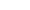 Возможны три основных способа выбора: 
1) количество выборов ограничивается 3 - 5; 
2) разрешается полная свобода выбора (каждый может записать столько решений, сколько пожелает); 
3) испытуемый ранжирует всех членов группы в зависимости от предложенного критерия. 
Обработка данных и интерпретация результатовНа основании полученных результатов составляется матрица. Она состоит: по вертикали – из списка фамилий группы, расположенных в алфавитном порядке и сгруппированных по половому признаку; по горизонтали – их номера, под которыми испытуемые обозначены в списке.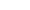 Напротив фамилии каждого испытуемого заносятся данные о сделанных им выборах. Например, если Александров П. отдал свой первый выбор в эксперименте по первому критерию Иванову С., то цифра 1 ставится на пересечении первой строки и второго столбца. Второй выбор Александров отдал Петрову Д., поэтому цифра 2 записывается в квадрате на пересечении первой строки и третьего столбца. Если испытуемые сделали взаимные выборы, то соответствующие цифры этих выборов обводятся кружочками (у нас в таблице они выделены зеленым цветом). Внизу матрицы подсчитывается количество выборов, полученных каждым испытуемым (по вертикали сверху вниз), в том числе и взаимных выборов. Приложение 3. Тест Томаса-Килманна на определение стратегии поведения в конфликтной ситуации1. - А. Иногда я предоставляю возможность другим взять на себя ответственность за решение спорного вопроса.Б. Чем обсуждать то, в чем мы расходимся, я стараюсь обратить внимание на то, с чем мы оба не согласны.2. - А. Я стараюсь найти компромиссное решение.Б. Я пытаюсь уладить дело, учитывая интересы другого и мои.3.  - А. Обычно я настойчиво стремлюсь добиться своего.Б. Я стараюсь успокоить другого и сохранить наши отношения.4. - А. Я стараюсь найти компромиссное решение.Б. Иногда я жертвую своими собственными интересами ради интересов другого человека.5. - А. Улаживая спорную ситуацию, я все время стараюсь найти поддержку у другого.Б. Я стараюсь сделать все, чтобы избежать напряженности.6. - А. Я пытаюсь избежать возникновения неприятностей для себя.Б. Я стараюсь добиться своего.7. - А. Я стараюсь отложить решение спорного вопроса с тем, чтобы со временем решить его окончательно.Б. Я считаю возможным уступить, чтобы добиться другого.8. - А. Обычно я настойчиво стремлюсь добиться своего.Б. Я первым делом стараюсь ясно определить то, в чем состоят все затронутые интересы и вопросы.9. - А. Думаю, что не всегда стоит волноваться из-за каких-то возникающих разногласий.Б. Я предпринимаю усилия, чтобы добиться своего.10. - А. Я твердо стремлюсь достичь своего.Б. Я пытаюсь найти компромиссное решение.11. - А. Первым делом я стараюсь ясно определить то, в чем состоят все затронутые интересы и вопросы.Б. Я стараюсь успокоить другого и главным образом сохранить наши отношения.12. - А. Зачастую я избегаю занимать позицию, которая может вызвать споры.Б. Я даю возможность другому в чем-то остаться при своем мнении, если он также идет мне навстречу.13. - А. Я предлагаю среднюю позицию.Б. Я настаиваю, чтобы было сделано по-моему.14. - А. Я сообщаю другому свою точку зрения и спрашиваю о его взглядах.Б. Я пытаюсь показать другому логику и преимущества моих взглядов.15. - А. Я стараюсь успокоить другого и, главным образом, сохранить наши отношения.Б. Я стараюсь сделать все необходимое, чтобы избежать напряженности.16. - А. Я стараюсь не задеть чувств другого.Б. Я пытаюсь убедить другого в преимуществах моей позиции.17. - А. Обычно я настойчиво стараюсь добиться своего.Б. Я стараюсь сделать все, чтобы избежать бесполезной напряженности.18. - А. Если это сделает другого счастливым, я дам ему возможность настоять на своем.Б. Я даю возможность другому в чем-то остаться при своем мнении, если он также идет мне навстречу.19. - А. Первым делом я стараюсь ясно определить то, в чем состоят все затронутые интересы и спорные вопросы.Б. Я стараюсь отложить решение спорного вопроса с тем, чтобы со временем решить его окончательно.20. - А. Я пытаюсь немедленно преодолеть наши разногласия.Б. Я стремлюсь к лучшему сочетанию выгод и потерь для всех.21. - А. Ведя переговоры, я стараюсь быть внимательным к желаниям другого.Б. Я всегда склоняюсь к прямому обсуждению проблемы.22. - А. Я пытаюсь найти позицию, которая находится посредине между моей позицией и точкой зрения другого человека.Б. Я отстаиваю свои желания.23. - А. Я озабочен тем, чтобы удовлетворить желания каждого.Б. Иногда я представляю возможность другим взять на себя ответственность за решение спорного вопроса.24. - А. Если позиция другого кажется ему очень важной, я постараюсь пойти навстречу его желаниям.Б. Я стараюсь убедить другого прийти к компромиссу.25. - А. Я пытаюсь доказать другому логику и преимущества моих взглядов.Б. Ведя переговоры, я стараюсь быть внимательным к желаниям другого.26. - А. Я предлагаю среднюю позицию.Б. Я почти всегда озабочен тем, чтобы удовлетворить желания каждого из нас.27. - А. Я избегаю позиции, которая может вызвать споры.Б. Если это сделает другого счастливым, я дам ему возможность настоять на своем.28. - А. Обычно я настойчиво стремлюсь добиться своего.Б. Улаживая ситуацию, я стараюсь найти поддержку у другого.29. - А. Я предлагаю среднюю позицию.Б. Думаю, что не всегда стоит волноваться из-за каких-то возникающих разногласий30. - А. Я стараюсь не задеть чувств другого.Б. Я всегда занимаю такую позицию в спорном вопросе, чтобы мы с другим заинтересованным человеком могли добиться успеха.Обработка результатов.За каждый ответ, совпадающий с ключом, соответствующему типу поведения в конфликтной ситуации начисляется один балл.КлючИнтерпретация результатов.Количество баллов, набранных индивидом по каждой шкале, дает представление о выраженности у него тенденции к проявлению соответствующих форм поведения в конфликтных ситуациях. Доминирующим считается тип (типы) набравшие максимальное количество баллов.Соперничество: наименее эффективный, но наиболее часто используемый способ поведения в конфликтах, выражается в стремлении добиться удовлетворения своих интересов в ущерб другому.Приспособление: означает, в противоположность соперничеству, принесение в жертву собственных интересов ради другого.Компромисс: компромисс как соглашение между участниками конфликта, достигнутое путем взаимных уступок.Уклонение (избегание): для которого характерно как отсутствие стремления к кооперации, так и отсутствие тенденции к достижению собственных целейСотрудничество: участники ситуации приходят к альтернативе, полностью удовлетворяющей интересы обеих сторон.Приложение 4. РекомендацииТренинг №1Цель: близкое знакомствоЗадание: коллеги встают в ряд по росту. По команде ведущего все перестраиваются в заданном порядке. Движения осуществляются молча.Перестановка происходит по следующим параметрам:
• по первой букве имени, фамилии или отчества (в алфавитном порядке);
• по цвету волос (от светлого оттенка к более тёмному);
• по месяцу рождения;
• по возрасту.Результат: члены команды учатся взаимодействию и пониманию, больше узнают друг о друге. Ученики находят схожие черты с одноклассниками, что способствует развитию личной симпатии.Тренинг №2Цель: повышение доверияЗадание: участники делятся на команды по 5–6 человек. Каждый их группы должен отвернуться и упасть на руки одноклассникам. Правила:
• члены команды должны удержать падающего человека;
• при падении необходимо скрестить руки на груди, чтобы никого не ударить;
• «принимать» одноклассника следует не на ладони, а предплечья, держась за запястья друг друга сцепленными руками.
 	Упражнение вызывает множество эмоций и впечатлений, которыми по завершении игры делятся все участники.
 	После проведения тренинга учащиеся обсуждают наблюдения и стратегии выполнения заданий, оценивают свою и чужую работу в коллективе. Во время процесса каждый вправе отказаться от участия в игре, заявив об этом всей команде.Тренинг №3
Цели: 
1. Актуализировать и проблематизировать существующие у учеников гендерные представления.2. Обратить внимание на относительность и конструируемость гендерных представлений.3. Помочь осознать, какое влияние оказывают гендерные стереотипы на личность самих подростков.4. Сформулировать представление о гендерной дискриминации, в том числе о насилии как одной из её форм.5. Показать, что неосознанное следование гендерным стереотипам ограничивает самореализацию личности. 6. Развить навыки эффективного межличностного взаимодействия.	Программа состоит из 4 разделов или блоков. Третий и четвёртый разделы программы могут проводиться  как в рамках тренинга по гендерному просвещению, так и отдельно  в рамках профилактики насилия на стадии свиданий.Раздел 1. Гендер и гендерные стереотипы. Введение в проблему.Цель: актуализировать и проблематизировать имеющиеся у участников гендерные представленияТема 1. «Гендер: определение понятия»Введение понятия «гендер» и «гендерные стереотипы». Показать механизмы возникновения гендерных стереотипов и их влияние на личность.Ввод и обсуждение понятий «стереотип и гендерный стереотип».Тема 2. «Механизмы формирования гендерных стереотипов»Раздел 2. Самопознание.Цель: исследование участниками влияния гендерных стереотипов на их собственное поведение, стиль общения, самовосприятие.Тема 1. «Формирование образа партнёра»Тема 2. «Уверенное, неуверенное и агрессивное поведение»Цель: дать представление об уверенном, неуверенном и агрессивном поведении; научить отличать уверенность от агрессии.Тема 3. «Роль эмоций в общении»Цель: определить зависимость характера выражения эмоций от пола человека, воспитания, установок.Тема 4. «Поведение в конфликте»Тема 5. «Я и моя самооценка»Раздел 3. Гендерная дискриминация и насилие как одна из её форм.Тема 1. «Выведение определения. Виды дискриминации»Цель: показать актуальность дискриминации по признаку пола.Тема 2. «Математика насилия на стадии свиданий»Позитивный и негативный внутренний монолог.Сообщение о тайм-ауте.Тревожные признаки насилия на стадии свиданий.Любовь – это… любовь – это не…Как избежать насилия.Контракт отношений.Раздел 4. Основы межличностного взаимодействия.Цель: показать, что между мужчинами и женщинами намного больше сходств, чем различий и существуют универсальные правила взаимодействия между людьми, соблюдая которые, мы сможем лучше понять друг друга независимо от пола.Тема 1. «Выявления соответствия индивидуального и общего мнения»Тема 2. «Основы невербального общения»Тема 3. «Основы вербального общения»Завершение. Подведение итогов.Авторы:Старкова Анастасия Николаевна,Макушева Ангелина Сергеевна,МБОУ СОШ №34 г. Ижевска, ученицы 11а классаРуководитель:Лизунова Ирина Юрьевна, учитель  географии и экономикиМБОУ СОШ №34 г. Ижевска,8-912-753-00-94№ ученикаКоэффициент фемининности, маскулинности, андрогинности1(Ю)-1,1612(Ю)1,1613(Ю)1,0454(Д)0,3485(Д)1,2776(Д)0,5817(Д)0,1168(Д)0,2329(Д)1,010(Д)1,04511(Д)1,39312(Д)0,34813(Д)0,11614(Д)0,11615(Д)0,11616(Д)	0,34817(Д)0,11618(Д)0,34819(Д)0,58120(Д)1,27721(Д) 	1,04522(Д)0,813№ ученикаКоэффициент феминности, маскулинности, андрогинности1(Ю)0,3482(Ю)-1,1613(Ю)-1,0454(Ю)-1,1615(Ю)-0,1166(Ю)1,1617(Ю)0, 3488(Ю)-1,3489(Ю)-1,04510(Ю)-1,11611(Ю)-1,34812(Ю)-0,23213(Ю)-1,04514(Д)015(Д)0,34816(Д)1,04517(Д)1,23218(Д)1,04519(Д)-0,348Кто выбираетКого выбираютКого выбираютКого выбираютКого выбираютКого выбираютКого выбираютКого выбираютКого выбираютКого выбираютКого выбираютКого выбираютКого выбираютКого выбираютКого выбираютКого выбираютКого выбираютКого выбираютКого выбираютКого выбираютКого выбираютКого выбираютКого выбирают12345678910111213141516171819202122Ученик 11111111Ученик 222221Ученик 3131Ученик 4121122Ученик 5112113Ученик 61313Ученик 71232Ученик 812112Ученик 91121Ученик1033111Ученик1131113Ученик121112111Ученик1322221Ученик14133Ученик1522212Ученик16132Ученик171111122Ученик181311111Ученик19211211Ученик2031111Ученик2113122Ученик22123Кол-во выборов622527662341055685126224Кол-во баллов84310310108448167991261710329Общая сумма1465155171614671226121415201129165413Кто выбираетКого выбираютКого выбираютКого выбираютКого выбираютКого выбираютКого выбираютКого выбираютКого выбираютКого выбираютКого выбираютКого выбираютКого выбираютКого выбираютКого выбираютКого выбираютКого выбираютКого выбираютКого выбираютКого выбирают12345678910111213141516171819Ученик 1333Ученик 2222111Ученик 311321Ученик 42112111Ученик 523211Ученик 6333Ученик 713311Ученик 8333Ученик 912311Ученик 103Ученик 11333Ученик 12212112Ученик 13333Ученик 141133Ученик 151121112Ученик 161332Ученик 1711313Ученик 1811111121Ученик 19111321Кол-во выборов11342658133285682345Кол-во баллов184921110181744139141446410Общая сумма297134171526210762114202269815№ ученикаСоперничествоСотрудничествоКомпромиссИзбеганиеПриспособление1(Ю)1276612(Ю)3611733(Ю)4510654(Д)865565(Д)579366(Д)1137727(Д)1072578(Д)1165629(Д)45105610(Д)37104611(Д)8645712(Д)8981413(Д)10435814(Д)9478215(Д)10873216(Д)21067517(Д)11067618(Д)51073519(Д)9654620(Д)45105621(Д)5694622(Д)108732№ ученикаСоперничествоСотрудничествоКомпромиссИзбеганиеПриспособление1(Ю)497552(Ю)669273(Ю)669364(Ю)279575(Ю)7102476(Ю)379747(Ю)796268(Ю)6566		79(Ю)1797610(Ю)244	51011(Ю)47112		612(Ю)6975313(Ю)0777914(Д)11183715(Д)11095516(Д)5786417(Д)5596518(Д)67105219(Д)69735№СоперничествоСотрудничествоКомпромиссИзбеганиеПриспособление1АБ2БА3АБ4АБ5АБ6БА7БА8АБ9БА10АБ11АБ12БА13БА14БА15БА16БА17АБ18БА19АБ20АБ21БА22БА23АБ24БА25АБ26БА27АБ28АБ29АБ30БА